Specialist Children’s Services			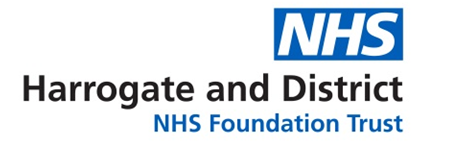 Occupational Therapy Service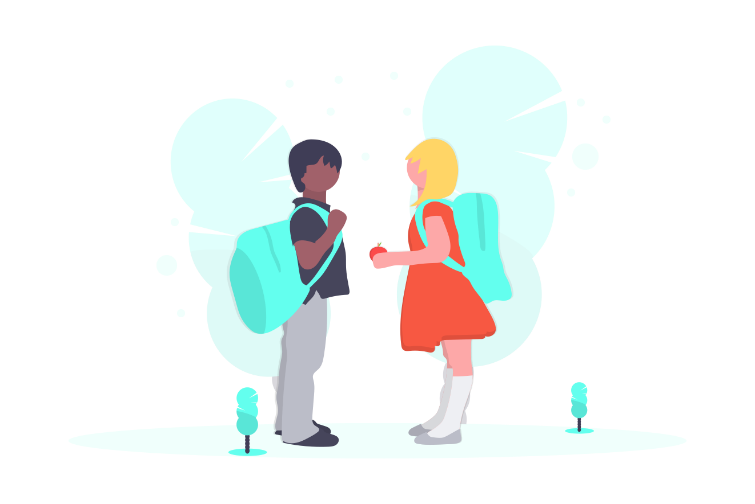 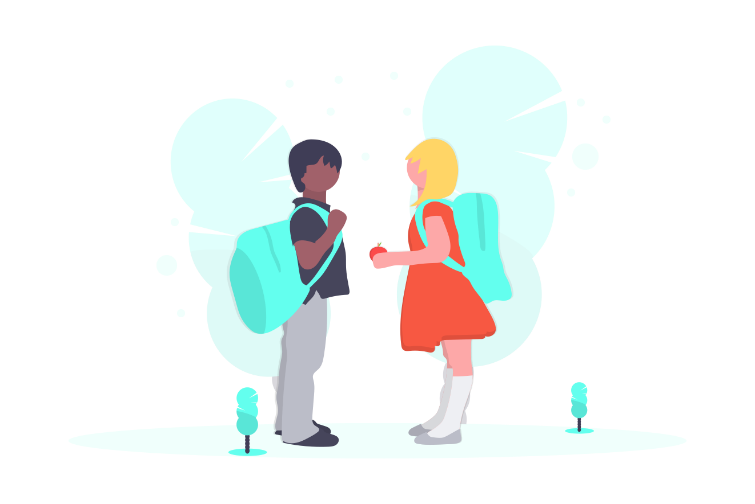 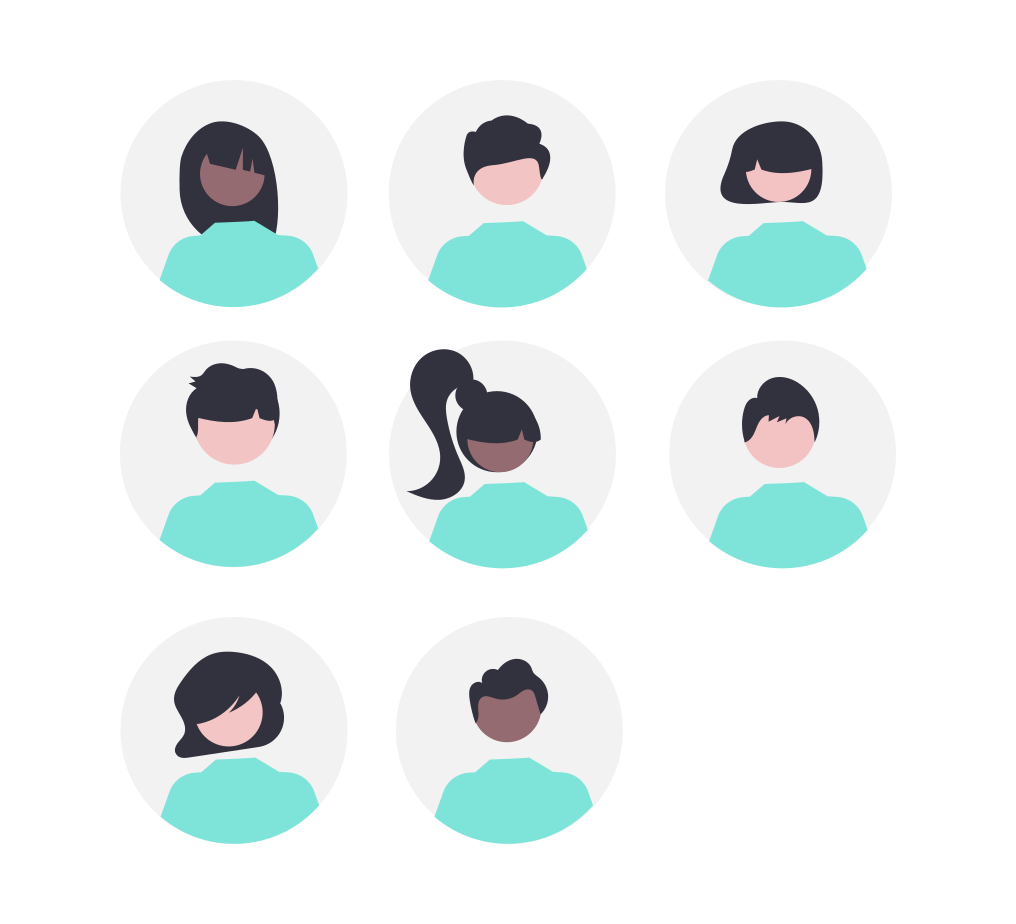 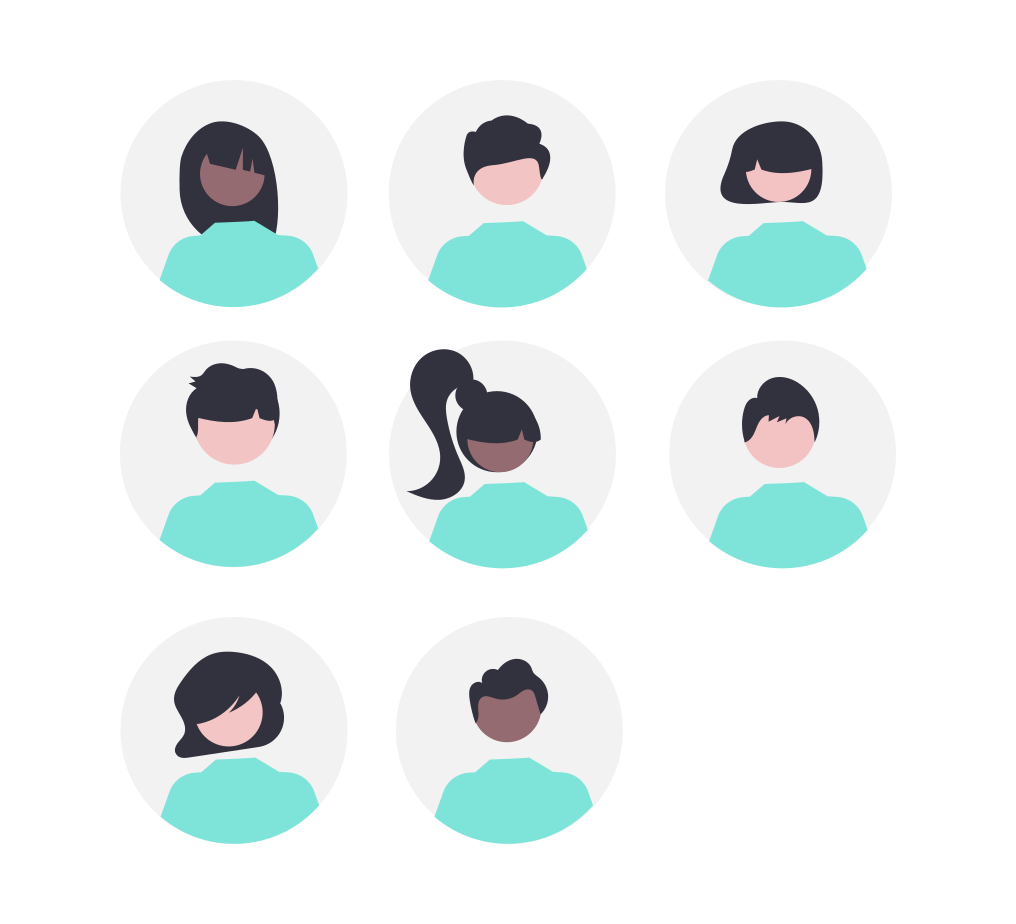 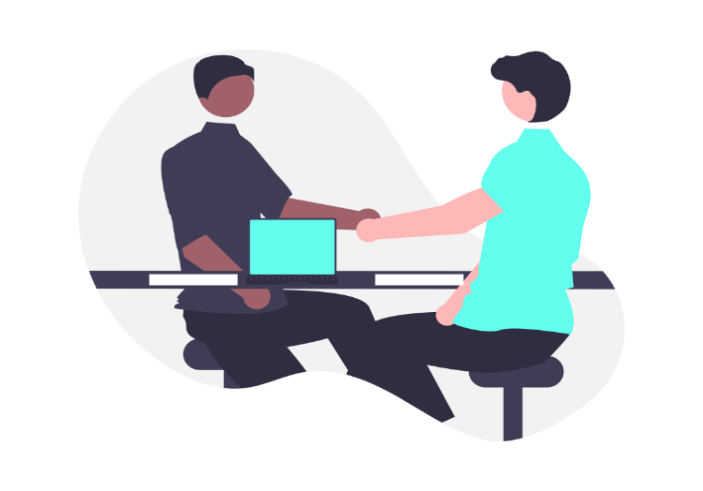 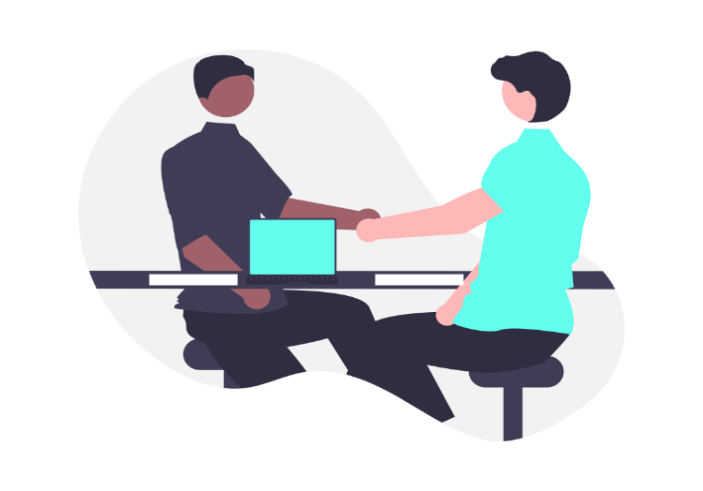 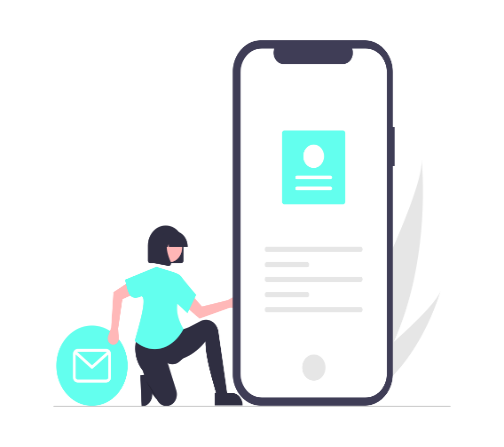 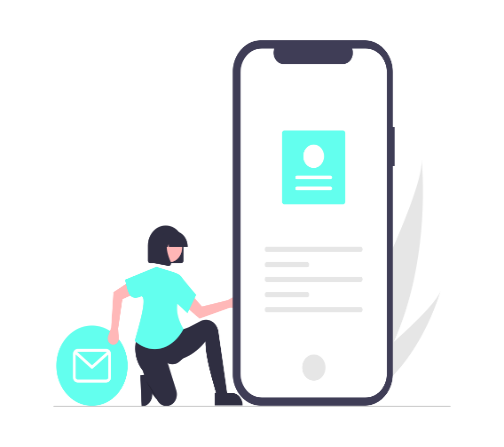 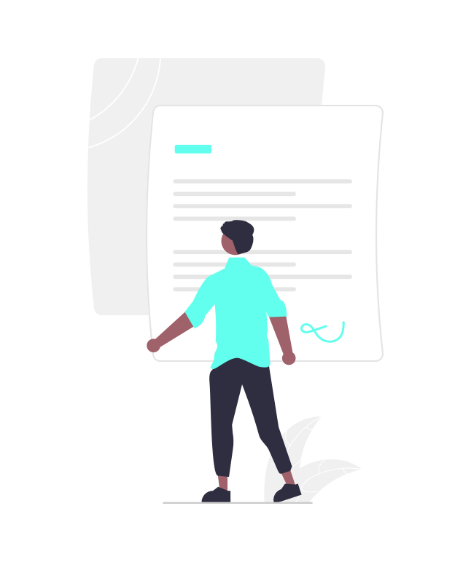 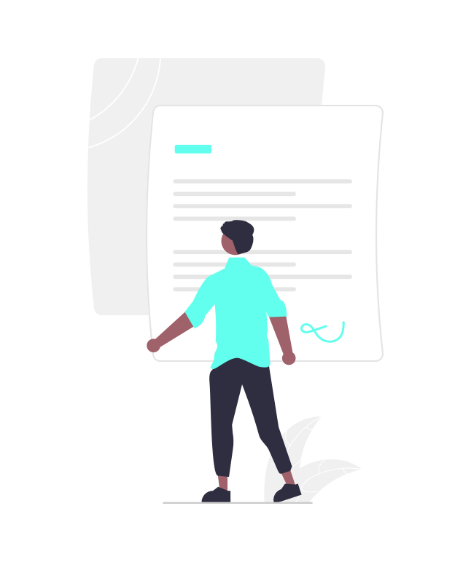 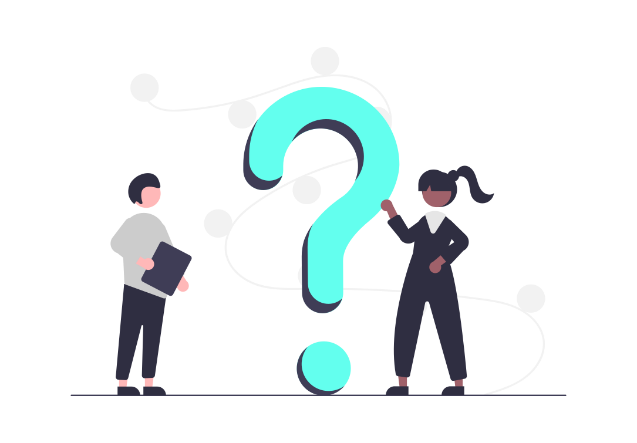 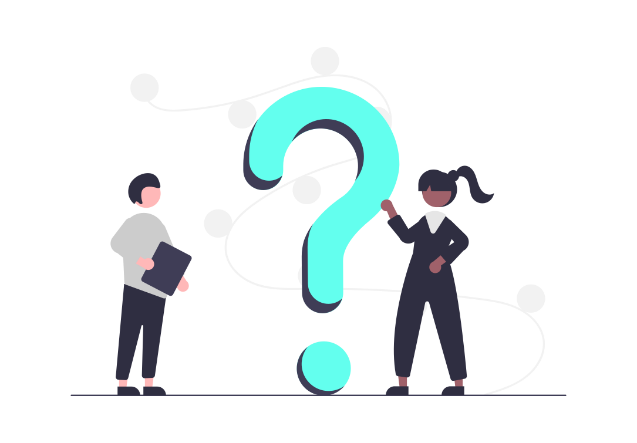 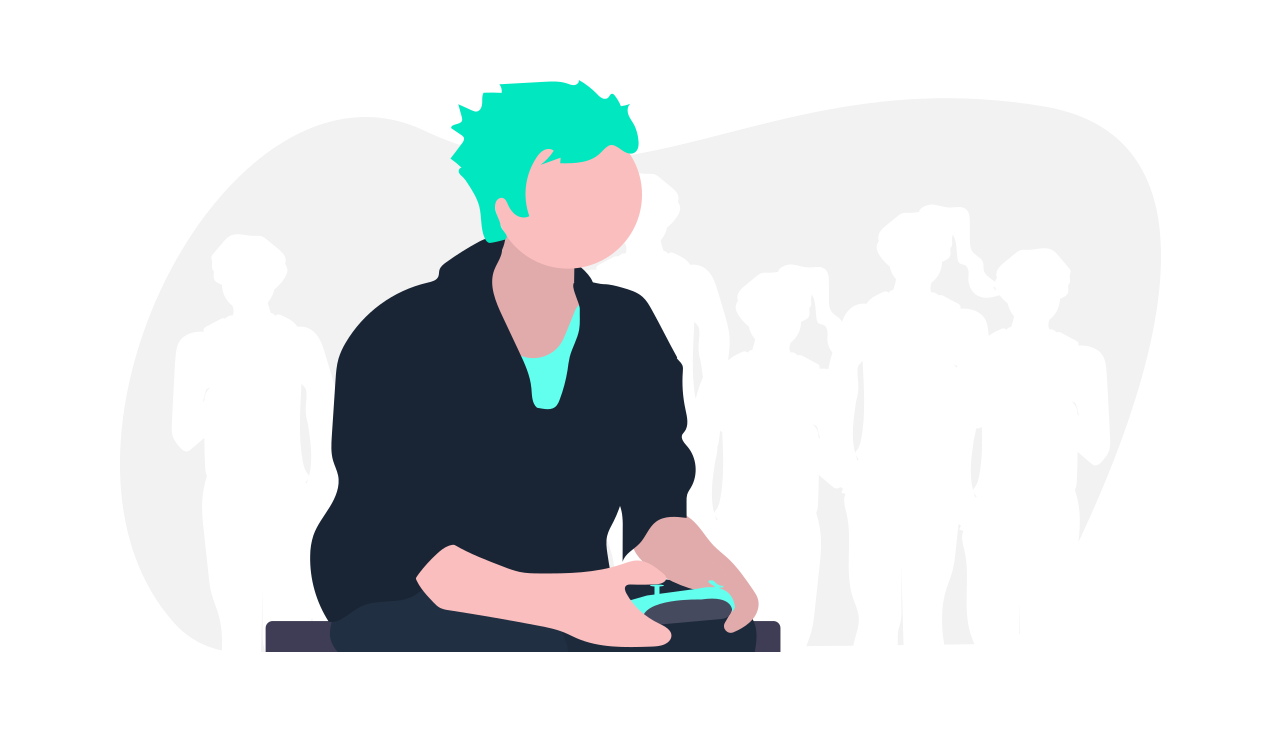 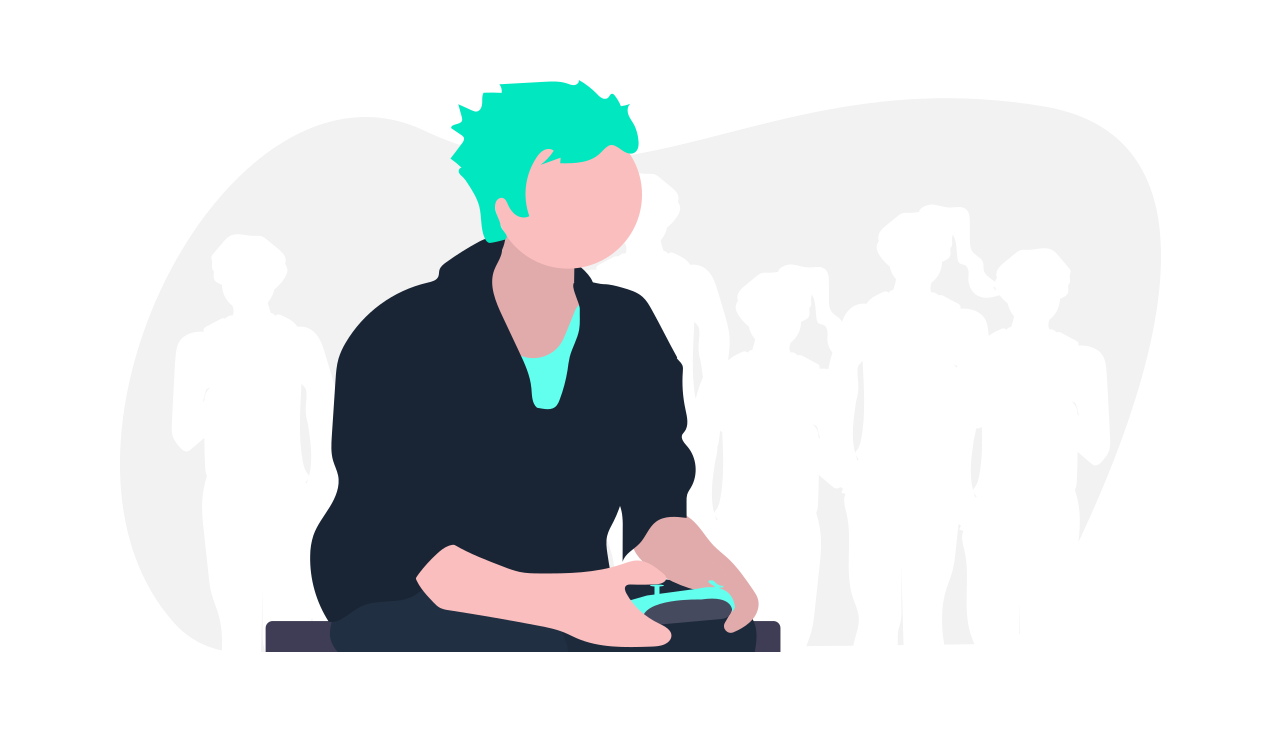 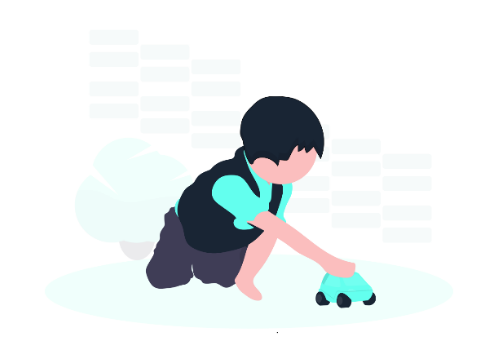 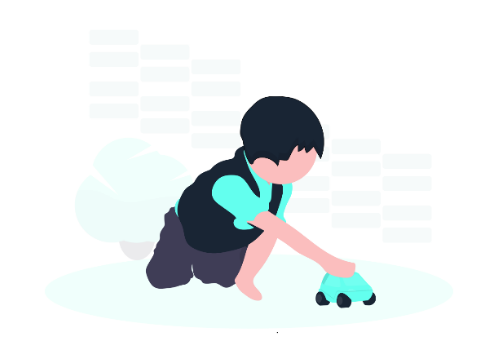 . 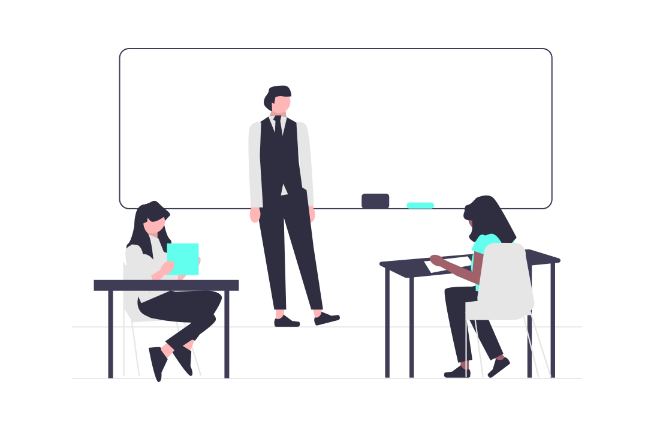 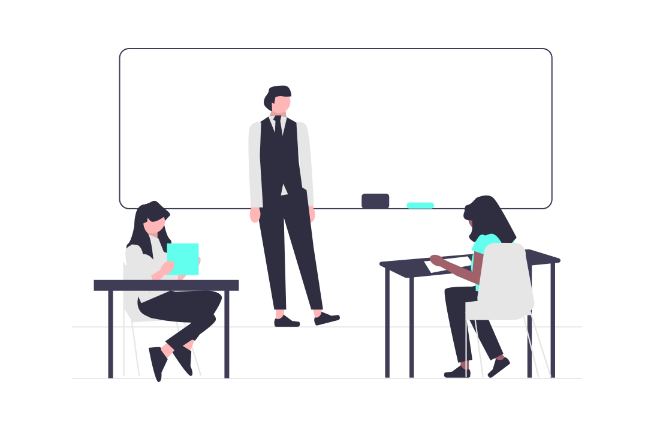 